NXT STATION 2022IL CARTELLONE 2022 (calendario in continuo aggiornamento. I primi eventi annunciati) APRILE 30 aprileMOTTAingresso gratuito, ore 20.30Un tour per portare sul palco non solo l’ultimo lavoro discografico, ma anche cinque anni di canzoni, concerti e dischi. Motta torna con il set in full band,  per presentare dal vivo il suo percorso musicale iniziato, come solista, nel 2016 con l’album d'esordio “La Fine dei Vent’Anni” (Premio Speciale PIMI per il migliore album d’esordio, Targa Tenco come miglior opera prima), proseguito nel 2018 con “Vivere o morire” (Targa Tenco per la categoria miglior disco in assoluto) e nel 2021 con “Semplice”, il suo terzo album.Insieme a Motta (voce, chitarra acustica e percussioni), saliranno sul palco Cesare Petulicchio (batteria), Giorgio Maria Condemi (chitarre), Carmine Iuvone (violoncello), Matteo Scannicchio (tastiere/elettronica) e Francesco Chimenti ( basso/violoncello). MAGGIO1 maggioCLAMOREPrimo Maggio delle band bergamasche ingresso gratuito, ore 16.00NXT Station è orgoglioso di presentare con Clamore il Primo Maggio di Bergamo.Dal primo pomeriggio di Domenica 1 Maggio, sul palco del Piazzale degli Alpini di Bergamo, si alterneranno perciò alcune tra le band più rappresentative del panorama musicale locale.Dalle 16 alle 23, ingresso libero.La line up vedrà perciò alternarsi:ISIDE, band rivelazione degli ultimi anni ormai alla ribalta nazionale con il loro electro-pop ricercato;FUNKY LEMONADE, giovane formazione che si muove a cavallo tra funk e pop, a presentare il nuovo singolo dal vivo accompagnata dal cantautore SPINOZO;CORNOLTIS, storica rock band demenziale con una nuova formazione live;BLUE WIT, trio indie rock esplosivo dal tiro internazionale;CLAUDIA BUZZETTI, nota cantautrice folk dalla vocalità unica, accompagnata dai suoi HOOTENANNY con il loro country made in US;UFO BLU, giovane formazione indie pop cantautoriale con un nuovo EP in uscita,LOW POLYGON, con la carica esplosiva del loro live set electro, anch’essi a presentare il nuovo album;JOO, cantautrice che miscela sapientemente soul ed elettronica ad un timbro vocale ed uno stile unici.Il tutto condito dai DJ set di MARLON e PLANET OPAL, e dalla simpatia di GIOVO DUST, che sarà il maestro di cerimonia dell’iniziativa.7 maggioNADAingresso gratuito, ore 20.30Nada ripropone i brani del "Nada trio" accompagnata da Andrea Mucciarelli, talentuoso chitarrista della scuola jazz/blues senese.Lo spettacolo comprende brani come “Il porto di Livorno” (di Piero Ciampi), la popolare “Ma che freddo fa” grandi successi come “Amore disperato”, “Ti stringerò” e classici della tradizione popolare come “Maremma”, fino alle canzoni di oggi (Luna in Piena e Senza un perché)21 maggioAFRICA UNITEingresso con formula H.20, ore 20.30Sono il gruppo più longevo e rappresentativo del reggae made in Italy, suoni e brani che sono strumento di comunicazione per raccontare la storia che gli Africa hanno vissuto sulla propria pelle dalle origini ad oggi, attraverso la propria lente.Dopo una carriera di successi l'ultimo progetto discografico esce nel 2021 ed è People Pie remake dell’album pubblicato nel 1991 e “Forty-One Bullets” nuovo singolo ispirato all’omicidio Amadou Diallo.GIUGNO17 giugnoTHE DANDY WHAROLingresso con formula H.20, ore 20.30La loro hit “Bohemian Like You” è stata una delle canzoni più suonate dalle radio di tutto il mondo, e l’album “Thirteen Tales From Urban Bohemia”, li ha consacrati al grande pubblico grazie ad un sound accattivante ispirato a Velvet Underground, Beach Boys, Shadows, Beatles e Rolling Stones. In occasione del loro 25° anniversario The Dandy Warhols fanno ritorno sulla scena musicale con il loro decimo album in studio “Why You So Crazy”. Nati a Portland, nell’Oregon, nel 1994, The Dandy Warhols sono Il carismatico cantante e chitarrista Courtney Taylor-Taylor, la tastierista e bassisita Zia McCabe, il batterista Brent DeBoer e il chitarrista Peter Holmström.Con influenze che vanno dal garage rock degli anni '60 allo shoegaze degli anni '80 / '90, The Dandy Warhols hanno iniziato una carriera che li avrebbe visti rilasciare nove album in studio, due album di compilation e 27 singoli in 25 anni.18 giugnoMODENA CITY RAMBLERS  ingresso con formula H.20, ore 20.30I Modena City Ramblers tornano in tour celebrando “Appunti Partigiani”, disco d’oro del 2005 e importante tappa nella ricca carriera discografica della band. Da anni fuori catalogo, il disco è stato ripubblicato nel 2020 in vinile e Cd a 15 anni esatti dalla prima uscita, ma a causa della pandemia, senza essere portato live in tutta Italia. Ora l’album può cominciare a respirare liberamente e i Ramblers sono pronti a celebrarlo insieme alle sue storiche canzoni. Il live si compone con una scaletta molto particolare e un focus sul materiale più “partigiano”, attingendo però anche dal resto della discografia della band, da sempre legata con un filo rosso alle tematiche e ai valori della Resistenza. Non mancheranno, naturalmente, anche i classici del repertorio dei “Delinquenti di Modena” e la voglia di fare festa, condividere e ritrovarsi uniti nella Grande Famiglia Modena City Ramblers.24 giugnoTHE ZEN CIRCUSbiglietto unico, ore 20.30Una forte urgenza di esprimersi nel live e un’infinità di concerti costellano la loro lunghissima carriera, che conta 11 album, una raccolta, un EP, una partecipazione in gara tra i big a Sanremo 2019 e un romanzo anti-biografico entrato direttamente nella Top Ten delle classifiche dei libri più venduti stilate dai maggiori quotidiani e divenuto un vero e proprio caso di genere letterario.Con “L’ultima casa accogliente”, disco rilasciato a novembre 2020, The Zen Circus hanno consolidato l’apprezzamento della critica, confermandosi come una delle realtà più apprezzate del panorama musicale italiano attuale.LUGLIO9 luglioBANDANARDO’ & CISCOingresso con formula H.20, ore 20.30Una nuova collaborazione tra una delle band più longeve del panorama musicale italiano, con oltre 1500 concerti e più di 25 anni di attività, e Cisco, che quest'anno festeggia i 30 anni di carriera, metà dei quali caratterizzati dall'avventura con i Modena City Ramblers. Al tour si aggiunge la pubblicazione del nuovo album “Non fa paura”, in uscita il 20 maggio.15 luglioCOR VELENO TRE ALLEGRI RAGAZZI MORTIingresso con formula H.20, ore 20.30L'incontro di due band ha fatto nascere qualcosa di magico. Il superamento di ruoli stilistici e musicali ha dato vita a un nuovo sound e un vero Supergruppo: Cor Veleno Tre Allegri Ragazzi Morti. 23 luglioFULMINACCIbiglietto unico, ore 20.30Nel “Tante Care Cose e altri successi” Fulminacci porterà live “Tante Care Cose e altri successi” Il suo ultimo album, che raccoglie i singoli più amati dal pubblico fin dagli esordi del cantautore romano classe 1997. Fulminacci scrive, arrangia e canta le sue canzoni e si presenta al mondo pubblicando nel 2019 “Borghese in borghese”, “La Vita Veramente” e “Una Sera”. Lo stesso anno esce “La Vita Veramente”, l’acclamato disco d’esordio, vincitore della Targa Tenco 2019 per la categoria Opera Prima.20 luglioSANGIOVANNIbiglietto unico, ore 20.30Classe 2003, faccia da santo e anima ribelle ed inquieta, sangiovanni è la nuova popstar della musica italiana. A pochi giorni dall'uscita del suo nuovo progetto discografico annuncia le date estive del CADERE VOLARE LIVE 2022. Il tour estivo arriva anche a Bergamo dopo il sold out di tutte le date di maggio e l'annuncio dei palazzetti di Roma e Milano.29 luglioLA RAPPRESENTANTE DI LISTA biglietto unico, ore 20.30Dopo l’incredibile successo sanremese con "CIAO CIAO", il progetto fondato nel 2011 dalla cantante Veronica Lucchesi e dal polistrumentista Dario Mangiaracina, torna sui palchi dei più importanti festival e rassegne estive. LRDL si prepara così a riabbracciare il proprio pubblico. MyM CIAO CIAO EDITION è un nuovo e imprevedibile sviluppo delle performance con cui la band negli anni ha stupito il proprio pubblico e un ulteriore spazio per raccontare l’universo artistico de LRDL.Sarà un esplosivo live full band, uno show a 360° come ormai d’abitudine per La Rappresentate di Lista, ormai una garanzia per i fan più affezionati e una sorpresa per chi ha conosciuto il progetto in questi mesi e sta contribuendo al successo su tutti i livelli di "CIAO CIAO".30 luglioERNIAbiglietto unico, ore 20.30ERNIA (all'anagrafe Matteo Professione) nasce a Milano nel 1993. Cresciuto a QT8, periferia Ovest della città, fin da giovanissimo stringe un sodalizio artistico e umano con alcuni dei nomi che oggi dominano la scena urban e le classifiche, come Tedua o Ghali. Con quest'ultimo fonda il gruppo Troupe D'Elite, con cui nel 2012, a soli 19 anni, fa il suo debutto discografico sotto l'egida di Tanta Roba, etichetta di Gué Pequeno e dj Harsh. Dopo lo scioglimento del gruppo e un periodo artisticamente di stasi nel 2017 pubblica il suo primo album solista, Come uccidere un usignolo, dichiaratamente ispirato alle sue prime esperienze come rapper e al difficile impatto con il pubblico e la critica. Otterrà il plauso da parte di entrambi e la certificazione di disco d'oro, e il progetto verrà successivamente ripubblicato in un'edizione ampliata dal titolo Come uccidere un usignolo / 67. Nel 2018 è la volta di 68, il suo secondo lavoro, che prende il nome dall'unico autobus che attraversa il suo quartiere d'origine; l'album otterrà un disco di platino.Gemelli, il terzo album solista di Ernia uscito a giugno 2020 per Island Records, già disco di platino, è di nuovo una conferma e dimostra che è possibile spaziare tra diversi sottogeneri e sfumature mantenendo intatta la propria identità e visione artistica.AGOSTO5 agostoRANCOREingresso con formula H.20, ore 20.30Con il suo ultimo album “Xenoverso”, Rancore riporta tecnica, potenza e sincerità nel suo rap, realizzando ancora una volta un lavoro articolato, in cui molteplici suggestioni si risolvono in infinite possibilità di lettura, ascolto dopo ascolto.Xenoverso è un mondo che parte da un disco ma che forse può andare oltre.6 agostoEUGENIO IN VIA DI GIOIAbiglietto unico, ore 20.30Il 20 maggio uscirà il loro prossimo album, anticipato dal singolo "Umano" nel frattempo gli EUGENIO IN VIA DI GIOIA annunciano le attesissime date live dell’estate, tra cui Bergamo. Genuinamente torinesi, l'istrionica band è composta da EUGENIO Cesaro, Emanuele VIA, Paolo DI GIOIA e Lorenzo Federici che, arrivato tardi per essere nel nome della band, si è aggiudicato l'intitolazione del primo album “Lorenzo Federici"SETTEMBRE2 settembreROVEREingresso con formula H.20, ore 20.30I rovere arrivano a Bergamo dal vivo con il nuovo album "Dalla Terra a Marte", uscito il 18 febbraio per Epic/Sony Music Italy.Con oltre 35 milioni di stream e un Disco d’oro, la band racconta i vent’anni negli anni ’20 come nessun altro sa fare. Un successo generazionale, capace fin da subito di conquistare ogni età, dalle persone nate davanti alla TV con Peter pan e Bim Bum Bam a quelle alle prese, da adolescenti, con lo smartphone, le notifiche che non arrivano, le pene d’amore ai tempi del “tadb”.3 settembreTANANAIbiglietto unico, ore 20.30Dopo l’esperienza sanremese dello scorso febbraio con “Sesso Occasionale”, singolo certificato disco d’oro con più di 14 milioni di stream, continua l’ascesa di Tananai, con oltre 2.4 milioni di ascoltatori mensili su Spotify. Grandi risultati anche per l’inedito “Baby Goddamn”, pubblicato a marzo 2021, che ha ottenuto la certificazione di disco d’oro ed è stabile da due settimane nelle prime posizioni della Top50 delle canzoni più ascoltate su Spotify Italia, #4 tra i singoli più venduti nella classifica Fimi/gfk.9 settembreVENERUSbiglietto unico, ore 20.30A un anno esatto dal fortunatissimo “Magica Musica tour” Venerus torna a esibirsi live con un nuovo show che si preannuncia altrettanto stupefacente. "Estasi degli angeli" non è un semplice concerto, ma un’esperienza, un rito collettivo che l’artista milanese e la sua eccezionale band condivideranno con il pubblico.10 settembreDITONELLAPIAGAingresso gratuito, ore 20.30Rivelazione dell’ultimo Festival di Sanremo, ha conquistato il disco d’oro per l’esplosivo e provocatorio "Chimica", brano che ha cantato in coppia con Donatella Rettore sul palco dell’Ariston. Ora Margherita Carducci in arte Ditonellapiaga si prepara a cantare dal vivo, in un lungo tour estivo che passerà anche da Bergamo, il suo album d’esordio "Camouflage" che ha entusiasmato pubblico e critica registrando i primi sold out a Milano e Roma. Tra nu-soul e R’N’B,  frenetici ritmi latin e virate psichedeliche, inebrianti canzoni pop e sofisticate sonorità elettroniche, Margherita sarà accompagnata sul palco dai suoi fidati collaboratori: Benjamin Ventura al piano e synth, Alessandro Casagni alla batteria e Adriano Matcovich al basso e moog. INFORMAZIONI FB https://www.facebook.com/BergamoNXTstationIG https://www.instagram.com/bergamonxtstation/HASHTAG #BergamoNxtStation #BgNxtStationRADIO UFFICIALE 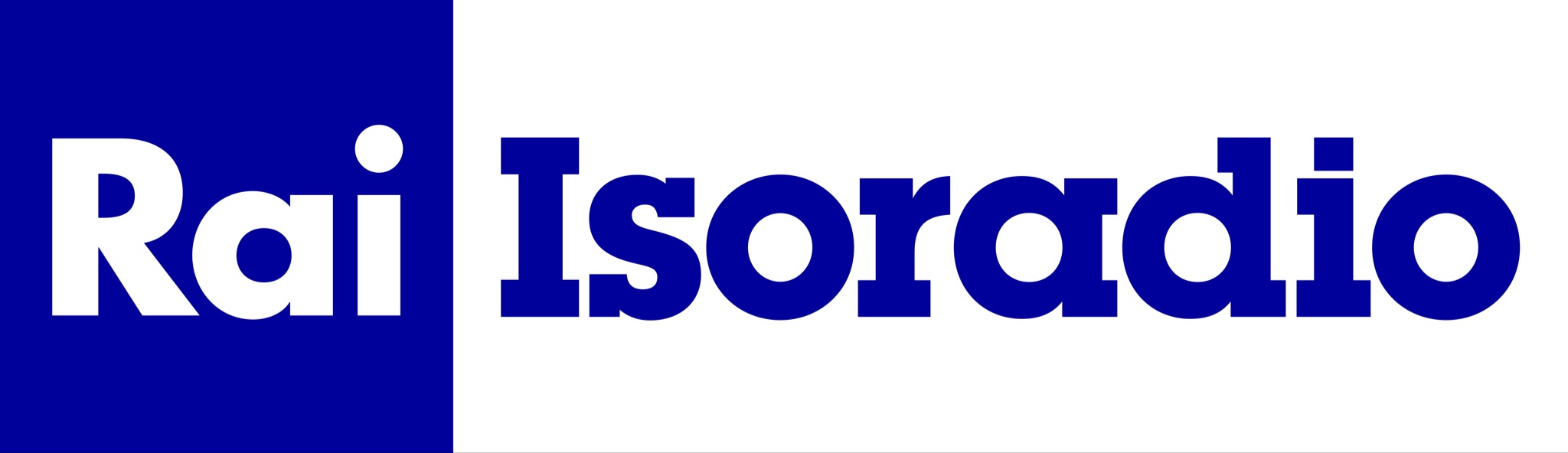 MEDIA PARTNER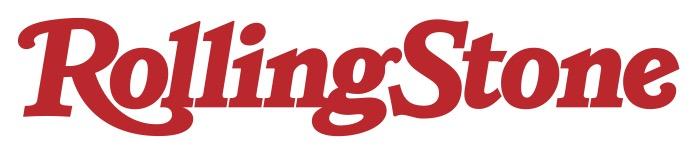 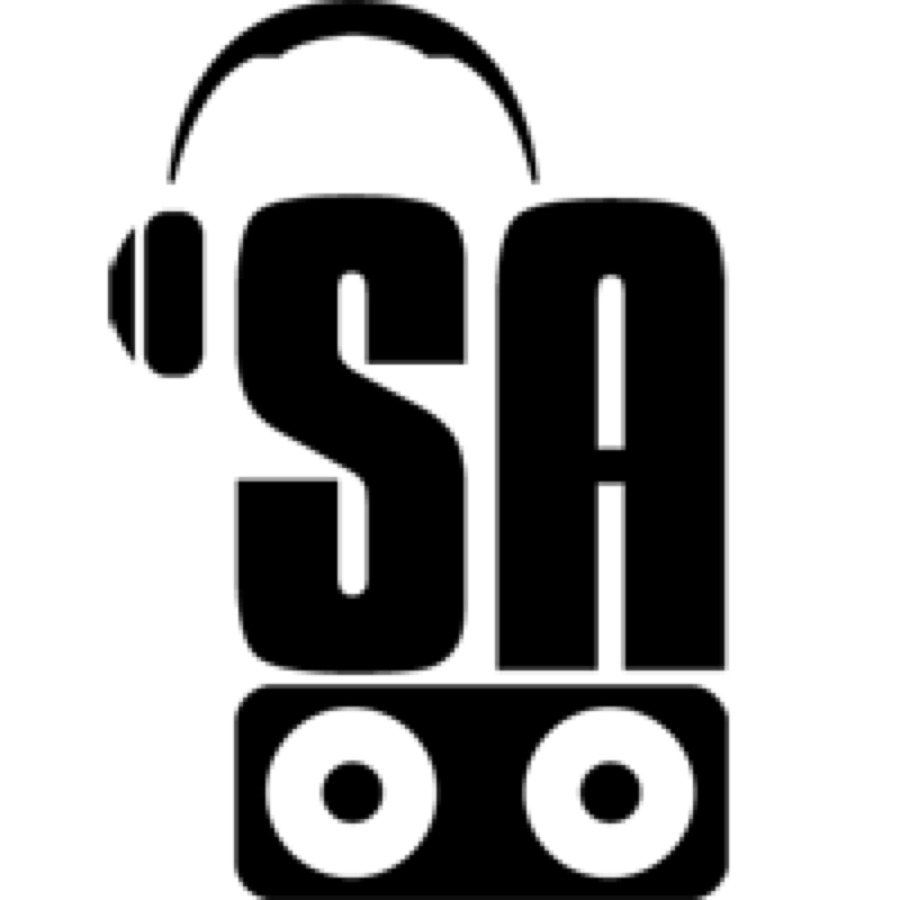 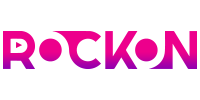 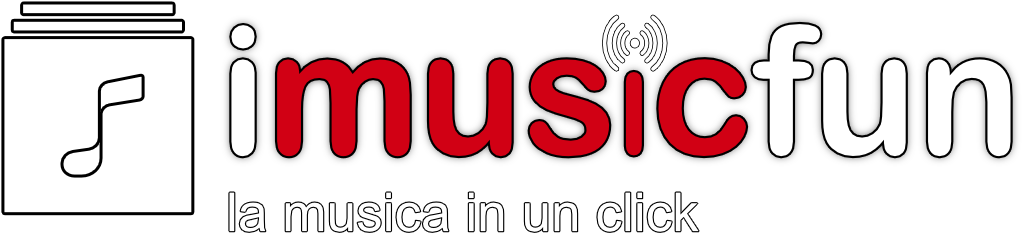 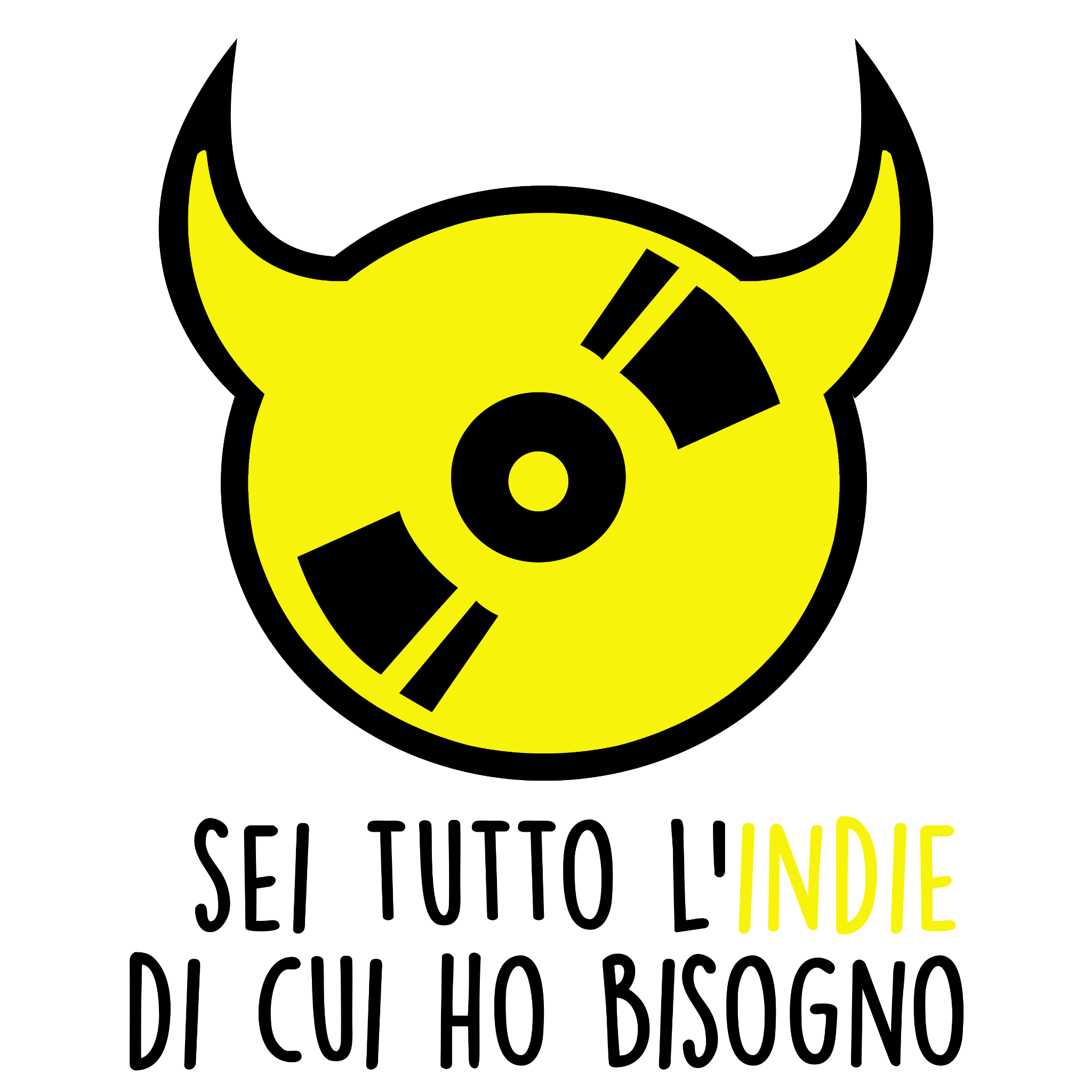 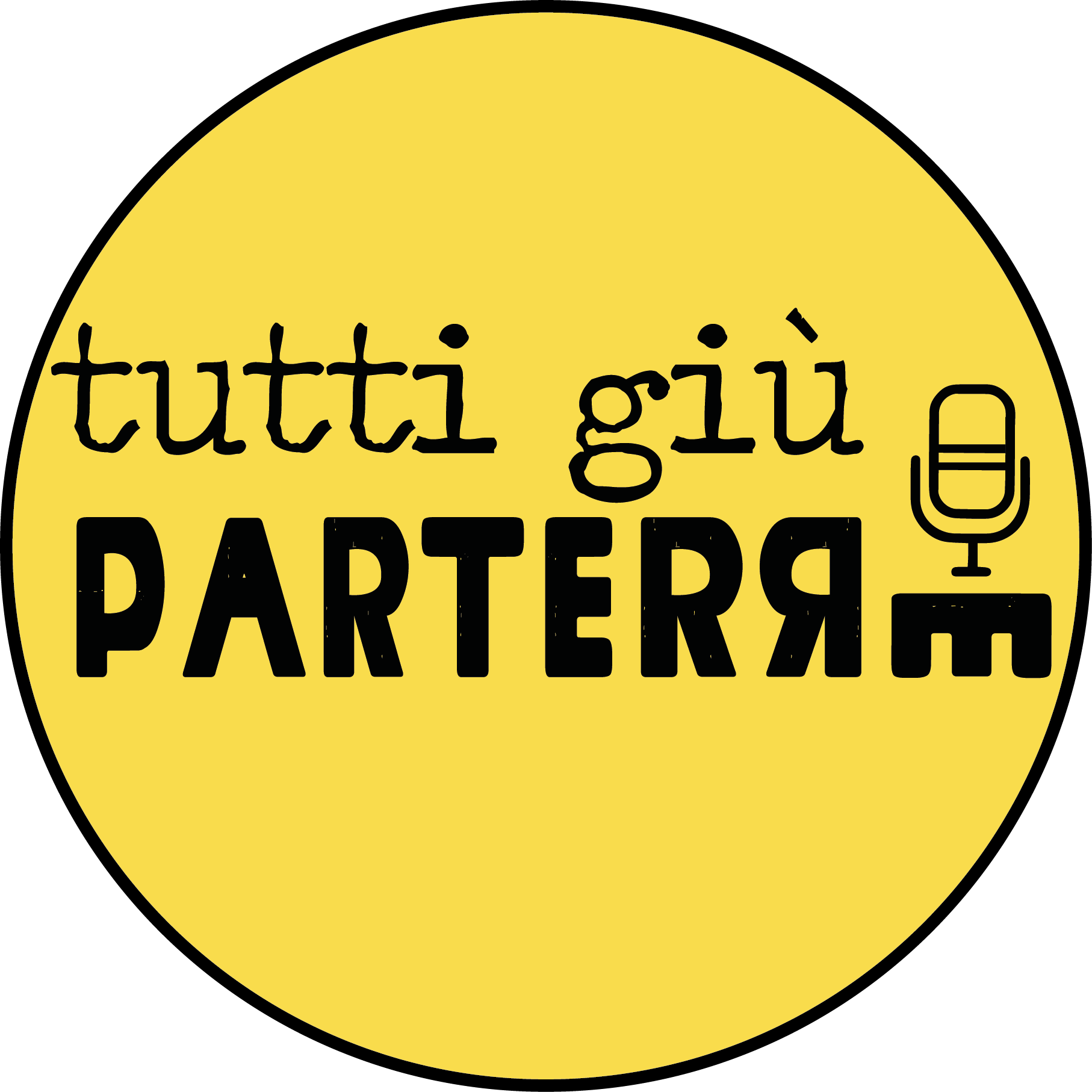 